NH Preschool Technical Assistance Network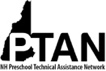 P.O. Box 1243, Concord NH 03302 • 603-865-7145 • Joan M. Izen, MA, CCC/SLP, Project DirectorRecommended Best Practices for TPOT and TPITOS AdministratorsPre-Administration:Allot sufficient time to complete all aspects of the administration process.  Use the following timeframes as a guide for each TPOT or TPITOS administration:Send a welcome email to the practitioner and program administrator and coordinate a time to review the TPOT or TPITOS process and coaching agreementEmail the agreement prior to the meeting to allow time for reviewMeet with the practitioner (in-person or virtually) to:Share the TPOT or TPITOS fact sheetDiscuss what to expect during a TPOT or TPITOS administrationReview the coaching agreement, answer any questionsSign the agreement, provide copies to all partiesSchedule times to conduct the observation, interview, and feedback sessionAdministration:Ensure that you have all required materials: TPOT or TPITOS manual and scoring booklet, paper, and pen/pencil for notetakingComplete:Page one of the scoring bookletThe observationThe interviewScore all items including indicators, red flags, and using effective strategies to respond to challenging behavior; reference the manual throughoutImportant: complete all components on the same day when possiblePost Administration:Enter data into the spreadsheet provided by Brookes Publishinghttps://brookespublishing.com/resource-library/tpot-scoring-spreadsheet/https://brookespublishing.com/resource-library/tpitos-scoring-spreadsheet/Deliver the feedback session using the bar graph, begin with asking questions to promote reflectionProvide practitioner copies of all scoring pagesEnter data into PIDSPTAN Program Coach and Trainer Becky Britton is available to support fidelity tool administratorsand can be reached at beckybrittonnh@gmail.comActivityAmount of TimeObservation2 Practitioner Interview.5 Scoring2Feedback Session1Enter Data into iSocial data system.5Total6 hours